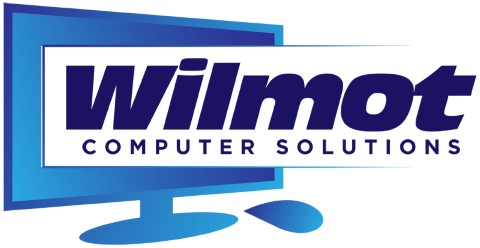 Managed Services Plan 2017MONITORING24/7/365 Monitoring – Weekly Reports Emailed -Automatic Program and Operating System Patches Improves PC Performance and Security -24/7 Health Check can identify issues early-Coverage includes Monitoring, Disk Space, Managed AntiVirus (BitDefender),  Internet Security, Hardware, and PerformanceSECURITY-Desktop/ Laptop Protection-Hacking/ Failed login detection-Malware Prevention-Policies and GuidanceWeb Protection (Internet)-Filtered Access Options-Desktop/Laptops on the move, are protected from websites pushing malware, phishing sites, proxies, spyware and adware, botnets, and SPAM.-90% of Attacks come from Malicious Websites.  Without this level of protection, it’s all too easy for users to stray onto websites, which might appear safe, but can actually deliver a malicious payload to their computer. Besides the time and cost of cleaning up viruses and the loss of productivity from malware slowing down systems, there are bigger risks to consider.  When passwords are stolen through a phishing attack, there can be devastating results for a business, including reputation damage, data breach and loss of intellectual property.ContinuityCoverage: AntiVirus, Internet Protection, Monitoring, Automated Patches, Performance, Security, Hardware, Disk Health, Policies and IT Governance.All Current Customers Pricing as FollowsTotal Cost per PC/Laptop is approximately 50 cents a day, Billed Monthly at $15 per, Quarterly at $45, Bi-Annual $90, or Annually at $180New Customers/BusinessesResidential  $25 Monthly or $250 Annually per Desktop/LaptopBusiness    $45 Monthly or $450 Annually per Desktop/LaptopDiscounts can apply with Multiple UnitsFREE 30 DAY TRIAL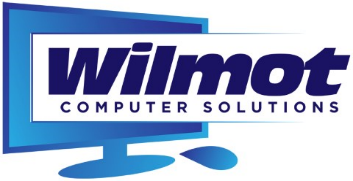 Tom Wilmot – OwnerWilmotCS.comFacebook.com/WilmotCSTwitter @WilmotCS224-484-0456Mail@WilmotCS.com